Добрый день! Решить контрольную работу, прислать 25.10.2021 до 16.00 в Вотсап  по номеру: 8-950-916-58-96!Подписать: группа, Ф.И.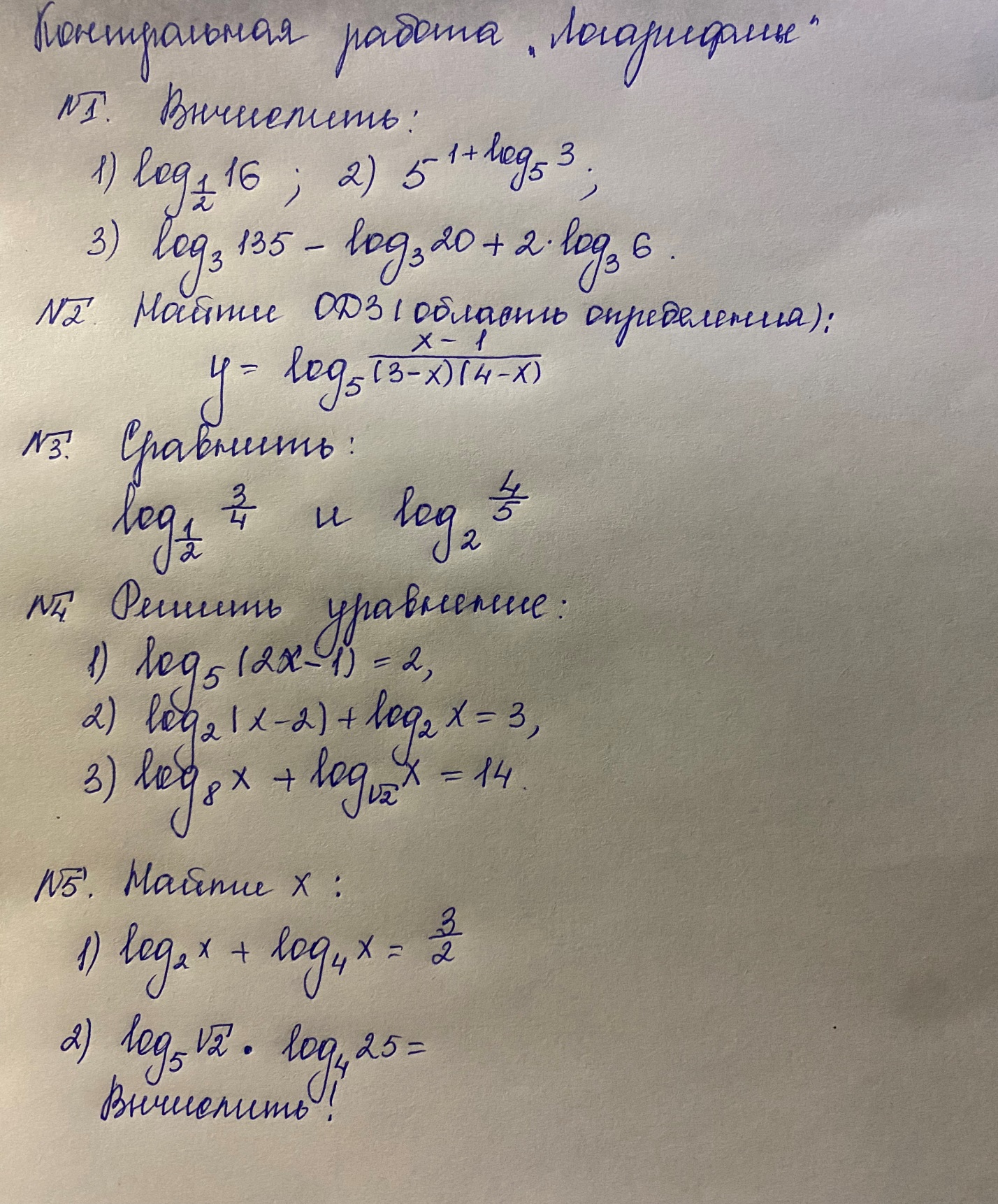 